Mechanical Engineer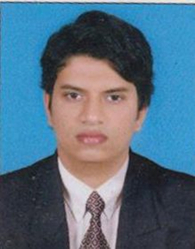 ASIFEmail: asif.374851@2freemail.com Visa status – Visit visa (Leisure Long Term-Transferable)Visa Expiry: 31-01-2018.CAREER OBJECTIVELooking for a challenging and demanding position in a growth oriented organisation,where there is ample scope for individual and organisational growth.CAREER SUMMARYAbove 4 years of engineering experience(2 years of experience in commercial/residential MEP projects and around 2 years in process piping(oil& gas)projects with good analysis and design capability ,good communication and interpersonal skills and proven individually in project management and worked with team of professionals in India & Kingdom of Saudi Arabia.PROFESSIONAL EXPERIENCE (Total 4 Years)1.MEP  ENGINEERPrime MEP Consultants, Calicut July2016 –October 2017. (1 Year 3 Months)HVAC JOB RESPONSIBLITIES:Heat load calculations.Preparation of BOD & BOQ for respective projects. Design of air distribution system.Toilet & kitchen ventilation system design.Car parking ventilation and fresh air system design.ESP calculation for fans and blowers.PLUMBING JOB RESPONSIBILITIES:Water Supply Demand calculaion.Underground reservoir, Elevated Roof Tank Sizing.Water Supply System and Foul Water Drainage System Calculation.Vertical Stack, Branch Drain pipe, Horizontal sewer Sizing.Head loss Calculation for Water Pipe System.Water Pump selection.FIRE FIGHTING JOB RESPONSIBILITIES:Fire water Demand & Fire water tank Calculation.Hydraulic calculation for Fire water pumps system.Sprinkler system, Fire Hose Cabinet. Fire Alarm system design and spacing.FM 200(Waterless system) Designing and Fire Extinguisher Selection.2.JUNIOR PIPING ENGINEERSKE&C @ Saudi ARAMCO Wasit Gas Program, KSASept2014 - May2016. (1year8months)DUTIES AND RESPONSIBILITIES Performing visual inspection of piping installations, Verifying piping material identity (Pipe, Valve and Fittings) and its conformance to the installation drawings.Assist Design Department in solving Piping Modification and Technical Problems in the Field.Preparation of “AS BUILT” drawings.Responsible for counter checking by Isometric/Piping plan for the spools erected in the correct location, orientation, alignment and plumpness.Preparation of field piping system test packages ,including system limit on P&ID and piping IsometricsPerforming piping walk down inspection and completing punch list.3.JUNIOR MEP ENGINEERAl Mafaz Enterprises, Calicut, IndiaSept2013 - Sept2014. (1 Year)DUTIES AND RESPONSIBILITIES Worked as a junior MEP Design Engineer.Preliminary planning based on Architectural drawings.Concept/Design discussions with the clients and Architects.Co-ordination with architectural and structural & all MEP work.Checking the weekly and monthly progress.Going for the inspection on the site.Checking of all HVAC, Firefighting & Plumbing Service Drawings.ACADEMIC QUALIFICATIONSADDTIIONAL CERTIFICATIONSDiploma Certification in MEP & ASNT NDT Level 2 Certification.Qa/Qc in Oil Field Engineering and Quality Control.Professional certification in Autocad.SOFTWARE SKILLSDrafting Software:AUTOCAD-2015, SOLIDWORKS.HVAC Design Software:HAPMC QUAY DUCT SIZERMC QUAY PIPE SIZERBETA TERMINAL DEVICE SELECTOR.CONVERTORSFIRE FIGHTING Design Software:FM 200 GAS CalculatorOffice Package:MS OFFICE(WORD,EXCEL)LANGUAGE SKILLSEnglish and Hindi,            -  Fluent in written and conversationalUrdu and Malayalam       -  Fluent in conversationalPERSONAL INFORMATIONDate of birth		:	15/04/1989Nationality		: 	INDIANPlace of issue		:	MALAPPURAMDate of expiry		:	21-05-2024DECLARATIONI hereby declare that all the details mentioned above are my own and are true to the best of my knowledge. I can serve according to management expectations and assure on as independent workmanship in concern if a favourable opportunity is offered.   Place:    Dubai                                                                     		        			   ASIF CourseDisciplineUniversity/BoardYear of Passing% Marks /ClassB-Tech.Mechanical EngineeringUniversity Of Calicut2013First ClassSenior SecondaryRegularKerala State HSE Board200774 %SecondaryRegularCBSE2005First class